    Diptford C of E Primary School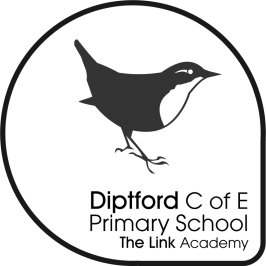 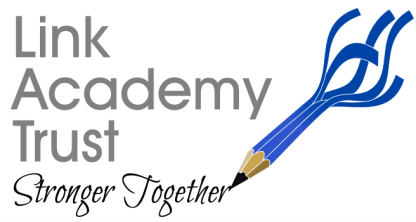 Diptford, Totnes                                                        Devon                                                      TQ9 7NY                                                            Tel: 01548 821352                                      Email: admindiptford@thelink.devon.sch.ukUNIFORM POLICYThe wearing of school uniform is actively encouraged, fostering pride in the school.  Children should be encouraged to be smart and presentable at all times. Uniform embroidered with the school logo can be purchased from the Friends of Diptford School and order forms are available in the school office or on the school website. A selection good quality second hand uniform is often also available in the school office (please speak to a member of the FODS committee with any requests). Non-logo items, such as trousers, shorts and summer dresses are readily available in stores and supermarkets or online.Pupils are encouraged to wear:Grey trousers, skirts or shorts/skorts or Grey pinafore dress Royal blue and white checked dress in summerWhite polo shirt (available with the school logo embroidered) Navy sweatshirt with the school logo embroidered or navy cardigan White, grey, black socks or navy/black tightsSensible and smart black shoes or sensible and smart black boots in the winter.                     General Uniform Points:Navy continues to be acceptable as grey phases in.Trainers are not considered appropriate for school wear except for use in PE although they may change into them at playtimes.The wearing of jeans, leggings and (except for use in games) jogging bottoms is not appropriate.Hats should be worn in the summer and sandals may be worn during this time but they should be of a sturdy variety and not a ‘flip flop’ type. COATSPlease remember that your child walks from school to the village hall for lunch and as the weather is unpredictable having a waterproof jacket at school is often very useful. Fleeces are available with the school logo embroidered for chillier days but throughout the winter months your child will need to have a warm coat.  PE KITChildren will need in school at all times the following PE kit: Trainers (all children will require proper trainers rather than plimsolls)Navy shorts (cotton, jersey or football style)Pale blue polo shirt (available with the school logo embroidered)Named PE kit bag which can hang from a hook (a draw string bag is available with the school logo embroidered)A navy track suit or navy jogging bottoms would be useful for cold weatherGymnastics and Dance is done in bare feet.                                      SCHOOL BAGS 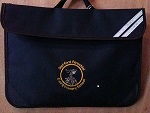 PLEASE ENSURE ALL ITEMS OF CLOTHING ARE CLEARLY MARKED WITH YOUR CHILD’S NAMELost property will be returned to the owner if clearly marked, otherwise items are stored in a box by class 4’s cloakroom.JEWELLERYNo jewellery should generally be worn in school, with the exception of a wristwatch and, if ears are pierced small plain studs only which should be covered or removed for PE.